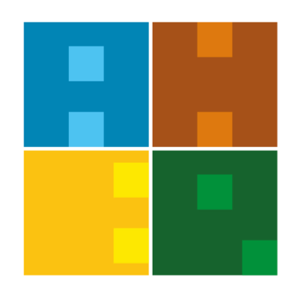 Yönetim Kurulu KararlarıİŞ AKIŞIBelge No:İA-GNS-003Yönetim Kurulu KararlarıİŞ AKIŞIİlk Yayın Tarihi:27.06.2019Yönetim Kurulu KararlarıİŞ AKIŞIGüncelleme Tarihi:Yönetim Kurulu KararlarıİŞ AKIŞIGüncelleme No:Yönetim Kurulu KararlarıİŞ AKIŞISayfa:1Yönetim Kurulu KararlarıİŞ AKIŞIToplam Sayfa:1İŞ AKIŞI ADIMLARISORUMLUİLGİLİ BELGELER